MEMORANDUMDATE:		September 19, 2014In a view instances, mainly EOM/Pockels cells, the 13 dBm output of the RF distribution amplifier D1000124 is just short of the required RF power level. RF power splitter / combiners can be used give an amplitude gain of 1.41, 1.73 and 2 for 2-way, 3-way and 4-way combiners, respectively.BOM (for 3 ifo):Meca: http://e-meca.com/rf-power-divider.phpPasternack: http://www.pasternack.comTO:ISC teamFROM:Daniel SiggSUBJECT:RF Power Splitter/Combiners for RF Distribution Amplifier D1000124Refer to:LIGO-E1400377-v1QtyItemDistributorDescription1802-4-0.252Meca5-500MHz 2-Way 50Ω Power Divider1803-2-0.252Meca5-500MHz 3-Way 50Ω Power Divider1804-4-0.252Meca5-500MHz 4-Way 50Ω Power Divider1PE9007PasternackN Female to N Female Adapter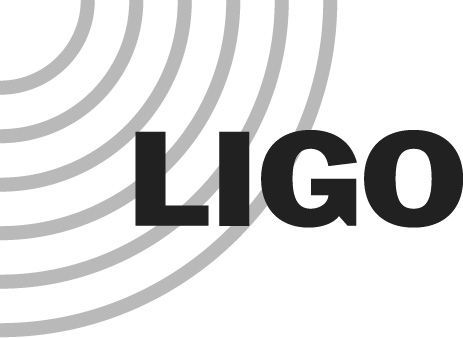 